Covalent Compounds: Names and Formulas1. Given the formulas of the following covalent compounds write their names:Si4P5	____________________________Br2Cl2	____________________________NO2	____________________________N2O2	____________________________P5Cl7	____________________________Se2I6	____________________________SO2	____________________________S2O4	____________________________2. Given the names of the following covalent compounds write their formulas:nitrogen triiodide					____________________________pentaphosphorous nonoxide				____________________________carbon dioxide						____________________________carbon monoxide					____________________________tricarbon tetrahydride					____________________________difluorine tetroxide				`	____________________________trisulfur petiodide					____________________________heptabromine octachloride				____________________________3. Look at the following Lewis diagrams then write the formula and name the compound.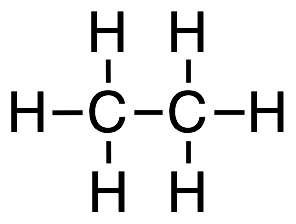 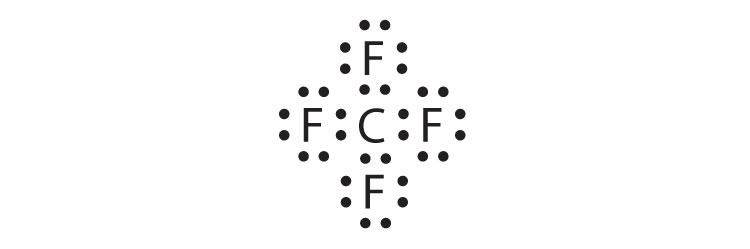 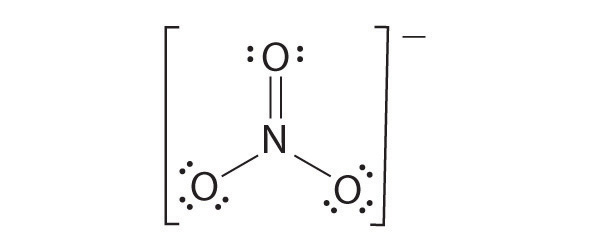 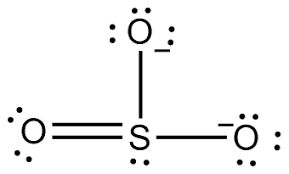 4. Try to draw the Lewis structures for the following covalent compounds:ClFoxygen dichloridesilicon tetrachlorideI2dicarbon hexabromideCovalent Compounds: Names and Formulas1. Given the formulas of the following covalent compounds write their names:Si4P5	tetrasilicon pentaphosphideBr2Cl2	dibromine dichlorideNO2	nitrogen dioxideN2O2	dinitrogen dioxideP5Cl7	pentaphosphorous heptachloride Se2I6	diselenium hexiodideSO2	sulfur dioxideS2O4	disulfur tetroxide2. Given the names of the following covalent compounds write their formulas:nitrogen triiodide					NI3pentaphosphorous nonoxide				P5O9carbon dioxide						CO2carbon monoxide					COtricarbon tetrahydride					C3H4difluorine tetroxide				`	F2O4trisulfur pentiodide					S3I5heptabromine octachloride				Br7Cl83. Look at the following Lewis diagrams then write the formula and name the compound.			C2H6		dicarbon hexahydride
	CF4		carbon tetrafluoride   						NO3-		nitrogen trioxide (nitrate anion)			SO3-2		Sulfur trioxide (sulfite anion)
4. Try to draw the Lewis structures for the following covalent compounds:ClFoxygen dichloridesilicon tetrachlorideI2dicarbon hexabromide